PERNYATAAN KEASLIAN SKRIPSIDengan ini saya menyatakan bahwa skripsi yang saya tulis sebagai salah satu syarat untuk memperoleh gelar Sarjana Pendidikan dan diajukan pada Jurusan Pendidikan Guru Madrasah Ibtidaiyah Fakultas Tarbiyah dan Keguruan Institut Agama Islam Negeri Sultan Maulana Hasanuddin Banten ini sepenuhnya asli merupakan hasil karya tulis ilmiyah saya pribadi.Adapun tulisan maupun pendapat orang lain yang terdapat dalam skripsi ini telah saya sebutkan kutipannya secara jelas sesuai dengan etika keilmuan yang berlaku di bidang penulisan karya ilmiah.Apabila di kemudian hari terbukti bahwa sebagaimana atau seluruh isi skripsi ini merupakan hasil perbuatan plagiarisme atau menyontek hasil karya tulis orang lain, saya bersedia untuk menerima sanksi berupa pencabutan gelar kesarjanaan yang saya terima ataupun sanksi akademik lain sesuai dengan peraturan yang berlaku.ABSTRAKNama: Ade Rosmiati Nim: 132400621 Judul: Pengaruh Model Pembelajaran Time Token Melalui Media Gambar Terhadap Hasil Belajar IPS Materi Sumer Daya Alam (Kuasi Eksperimen di Kelas IV SDN Sindang Panon II Tangerang).Penelitian ini bertujuan untuk mengetahui apakah terdapat pengaruh model pembelajaran time token dengan menggunakan media gambar terhadap hasil belajar siswa pada mata pelajaran IPS materi sumber daya alam kelas IV SDN Sindang Panon II Tangerang. Adapun metode yang digunakan dalam penelitian Group ini adalah metode penelitian kuasi eksperimen (Nonequivalen Control Design). Berdasarkan hasil penelitian dari uji-t diperoleh nilai signifikasi sebesar 0,009< 0,05 maka terdapat perbedaan yang signifikan untuk pembelajaran yang menggunakan model pembelajaran time token melalui media gambar dengan pembelajaran konvensional. Dengan perbedaan rata-ratanya dilihat dari skor rata-rata hasil belajar siswa yang pembelajarannya menggunakan model pembelajaran time token melalui media gambar dengan nilai rata-rata yaitu 82,83 Siswa yang pembelajarannya menggunakan metode konvensional dengan nilai rata-rata yaitu 75,60.Dari hasil uji-t disimpulkan bahwa model pembelajaran time token malalui media gambar berpengaruh terhadap hasil belajar siswa pada mata pelajaran IPS kelas IV SDN Sindang Panon II Tangerang.Kata Kunci: Model time token, media gambar dan hasil belajar IPSAssalaamu’alaikum Wr. Wb.Dipermaklumkan dengan hormat, bahwa setelah membaca dan menganalisis serta mengadakan koreksi seperlunya, kami mendapat bahwa skripsi saudari Ade Rosmiati, NIM: 132400621 yang berjudulPengaruh Model  Pembelajaran Time Token  Melalui Media Gambar Terhadap Hasil Belajar IPS Materi Sumber Daya Alam, telah dapat diujikan sebagai salah satu syarat untuk melengkapi ujian munaqosah pada Jurusan Pendidikan Guru Madrasah Ibtidaiyah Fakultas Tarbiyah dan Keguruan Institut Agama Islam Negeri Sultan Maulana Hasanuddin Banten.Demikian atas segala perhatian Bapak. Kami ucapkan terima kasih.Wassalaamu’alaikum Wr. Wb.PENGARUH MODEL PEMBELAJARAN TIME TOKEN MELALUI MEDIA GAMBAR TERHADAP HASIL BELAJAR IPS MATERI SUMBER DAYA ALAMOleh:ADE ROSMIATINIM. 132400621Menyetujui,Mengetahui,PENGESAHANSkripsi a.n. Ade Rosmiati, NIM. 132400621 yang berjudulPengaruh Model  Pembelajaran Time Token  Melalui Media Gambar Terhadap Hasil Belajar IPS Materi Sumber Daya Alam, telah diujikan dalam sidang munaqosah Institut Agama Islam Negeri Sultan Maulana Hasanuddin Banten, pada tanggal 21Juni2017.Skripsi tersebut telah disahkan dan diterima sebagai salah satu syarat untuk memperoleh gelar Sarjana Pendidikan (S.Pd.) pada Fakultas Tarbiyah dan Keguruan Institut Agama Islam Negeri Sultan Maulana Hasanuddin Banten.							Serang, 21 Juni 2017Sidang MunaqasahAnggota:PERSEMBAHANAlhamdulillah Sebagai wujud rasa syukurku kepada allah SWT. skripsi ini ku persembahkan untuk Ayahanda tercinta Sahrudin dan Ibunda tercinta Aliyah yang telah memberikan dukungan  moril maupun materi  serta do’a yang tiada henti untuk kesuksesanku.Taklupa pula kepada Kakakku Ahmad Faujidan Adik-adiku Ida Rohaenidan Muhammad Dimas SuroWijaya.Terimakasihsemuanyatanpa kalian akubukanapa-apa, terutamauntuk orang tuakuterimakasih yang sebesar-besarnyado’adandukungan kalian segalanyauntukku.TerimakasihjugakepadanenekkuHj. Mursi’ahdanSaenah yang takpernahlelahmendoakan, menasehatisertamendukungku.JazakumullahKhoironKatsiron.“Ayah danIbu, kaulahmutiarahatiku yang selalumemotivasiku”“Kakakdan Adik-adikkutetaplahmenjadicahayaterangbagikuuntukterusbelajar”“Untuk sahabatku terima kasih atas dukungan,  do’a dan semangat yang telah kalian berikan selama ini tak kan pernah terlupakan” MOTTO“Kesuksesan hanya dapat diraih dengan segala upaya dan usaha yang disertai dengan do’a, karena sesungguhnya nasib seseorang manusia tidak akan berubah dengan sendirinya tanpa berusaha”RIWAYAT HIDUP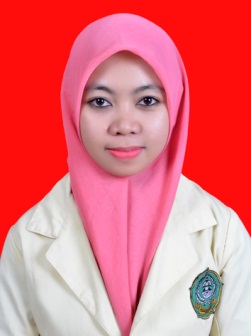 Penulis Ade Rosmiati lahir pada tanggal 29 desember  1993 tepatnya di Kp. Pulo Gede  Desa. Carenang Kec. Cisoka Kab. Tagerang. Anak kedua dari pasangan Ayahanda sahrudin dan Ibunda Aliyah.Adapun pendidikan yang pernah di tempuh diantaranya: SDN Carenang III  lulus tahun 2005,  MTs Mathlaul Falah Cisoka Tangerang lulus tahun 2008, SMA Pondok Pesantren Modern Daarul Ahsan lulus tahun 2012, kemudian penulis melanjutkan ke perguruan tinggi IAIN “SMH” Banten pada Fakultas Tarbiyah dan Keguruan Jurusan Pendidikan Guru Madrasah Ibtidaiyah (PGMI).Selama masa perkuliahan penulis mengikuti kegiatan intra dan ekstra yang ada di kampus IAIN “SMH” Banten, kegiatan intra penulis menjadi anggota pramuka, dan kegiatan eksta penulis menjadi anggota HIMATA (Himpunan Mahasiswa Tangerang).KATA PENGANTARBismillaahirrahmaanirrahiimSagala puji hanya bagi Allah SWT., yang telah memberikan taufik, hidayah, serta inayah-Nya, sehingga skripsi ini dapat diselesaikan tepat pada waktunya. Shalawat beserta salam semoga tetap tercurah kepada Rasulullah SAW., keluarga, para sahabat serta para pengikutnya yang setia hingga akhir zaman.Berkat pertolongan Allah SWT, usaha sungguh-sungguh, dan motivasi dari berbagai pihak terutama keluarga sehingga penulis dapat menyelesaikan skripsi yang berjudulPengaruh Model  Pembelajaran Time Token  Melalui Media Gambar Terhadap Hasil Belajar IPS Materi Sumber Daya Alam. skripsi ini kemungkinan besar tidak dapat diselesaikan tanpa bantuan dari berbagai pihak. Oleh karenanya penulis ingin menyampaikan ucapan terimakasih dan penghargaan yang setinggi-tingginya, terutama kepada:Bapak Prof. Dr. H. Fauzul Imam, M.A., Rektor IAINSultan Maulana Hasanuddin Banten.Bapak Dr. H. Subhan, M.Ed., Dekan Fakultas Tarbiyah dan Keguruan IAINSultan Maulana Hasanuddin Banten.Bapak H. M Rifqi Rijal, S.Si, M.M.Pd., Ketua Jurusan Pendidikan Guru Madrasah Ibtidaiyah Fakultas Tarbiyah dan Keguruan IAINSultan Maulana Hasanuddin Banten.Bapak Eko Wahyu Wibowo, S.Si., M.M. pembimbing I dan Bapak Birru Muqdamien, M.Kom sebagai pembimbing II, yang telah memberikan bimbingan dan saran-saran kepada penulis selama penyusunan skripsi ini.Bapak dan Ibu Dosen IAINSultan Maulana Hasanuddin Banten, terutama yang telah mengajar dan mendidik penulis selama kuliah di IAIN Sultan Maulana Hasanuddin Banten.Ibu Desie Fatmawati S.Pd, selaku wali kelas IV SDN Sindang Panon II Tangerang yang telah memberikan izin untuk melakukan penelitian di kelas IV SDN Sindang Panon II Tangerang.Keluarga, sahabat, dan rekan-rekan yang telah memberikan motivasi selama penyusunan skripsi ini.Atas segala bantuan yang telah diberikan, penulis berharap semoga Allah SWT, membalasnya dengan pahala yang berlimpah. Amin.Penulis juga menyadari bahwa skripsi ini masih jauh dari kesempurnaan baik dari segi isi maupun metodologipenulisannya. Untuk itu, kritik dan saran dari pembaca sangat penulis harapkan guna perbaikan selanjutnya.Akhirnya hanya kepada Allah penulis berharap, semopga skripsi ini bermanfaat bagi kita semua. AminDAFTAR ISIPERNYATAAN KEASLIAN	iABSTRAK	iiNOTASI DINAS	iiiPERSETUJUAN PEMBIMBING	ivLEMBAR PENGESAHAN	vPERSEMBAHAN	viMOTTO	viiRIWAYAT HIDUP	viiiKATA PENGANTAR	ixDAFTAR ISI	xiDAFTAR TABEL	xiiiDAFTAR GRAFIK	xivBAB I PENDAHULUANLatar Belakang	1Pembatasan Masalah	5Rumusan Masalah	5Tujuan Penelitian	6Manfaat Penelitian	6Sistematika Pembahasan	7BAB II TINJAUAN PUSTAKAKajian TeoriModel Time Token	8Media Gambar	13Hasil Belajar	17Pembelajaran Ilmu Pengetahuan Sosial	21Penelitian Terdahulu	26Kerangka Berpikir	27Hipotesis Penelitian	29BAB III METODOLOGI PENELITIANTempat dan Waktu Penelitian	30Metode Penelitian	31Populasi dan Sampel	33Variabel Penelitian	33Instrumen dan Teknik Pengumpulan Data	35Teknik Analisis Data	41Hipotesis Statistik	43BAB IV HASIL PENELITIAN DAN PEMBAHASANHasil Pretest Kelas Eksperimen dan Kelas Kontrol	44Hasil Posttest Kelompok Eksperimen dan Kontrol	48Uji Persyaratan Analisis	51UjiNormalitas	52Uji Homogenitas	54UjiHipotesis	55Pembahasan	56BAB V PENUTUPKesimpulan	58Saran	58DAFTAR PUSTAKALAMPIRAN-LAMPIRANDAFTAR TABELTabel  2.1 Tahapan Pembelajaran Kooperative Learrning	9Tabel 3.1 Jadwal Pelaksanaan Penelitian	30Tabel 3.2 Kisi-kisi Soal	35Tabel 3.3InstrumenSoal	36Tabel 3.5Kriteria Koefesien Korelasi Reliabilitas Instrumen	38Tabel 3.6ValiditasSoal	39Tabel 3.7KriteriaKoefisienKorelasiReliabilitasInstrumen	41Tabel 3.8Hasil UjiRelibilitas	41Tabel 4.1 Skor Nilai Awal Pretest Kelompok Eksperimen	44Tabel 4.2Hasil StatistikTes Awal Pretest Kelompok Eksperimen	46Tabel 4.3Skor Nilai Awal Pretest Kelompok Kontrol	46Tabel 4.4Hasil StatistikTes Awal Pretest Kelompok Kontrol	47Tabel 4.5 Skor Nilai Akhir Posttest Kelompok Eksperimen	48Tabel 4.6Hasil StatistikTes Akhir PosttestKelompok Eksperimen	49Tabel 4.7Skor Nilai Akhir Posttest Kelompok Kontrol	50Tabel 4.8Hasil StatistikTes Akhir PosttestKelompok Kontrol	51Tabel 4.9 Uji Normalitas Eksperimen	52Tabel 4.10 Uji Normalitas Kontrol	53Tabel 4.11 Uji Homogenitas Hasil Belajar	54Tabel 4.12 Uji-t Data Hasil Belajar	55DAFTAR GRAFIKGrafik 4.1 Hasil Nilai Pretest Kelompok Eksperimen	45Grafik 4.2Hasil Nilai Pretest Kelompok Kontrol	47Grafik 4.3Hasil Nilai Posttest Kelompok Eksperimen	49Grafik 4.4Hasil Nilai Posttest Kelompok Kontrol	50Serang, 21 Juni 2017ADE ROSMIATINIM. 132400621Nomor     : Nota TugasLampiran : SkripsiPerihal     : Usulan Ujian SkripsiKepada Yth.Dekan FakultasTarbiyah dan KeguruanDiSerang                Serang, 21Juni 2017Pembimbing I,Eko wahyu Wibowo, S.Si., M.M.NIP. 19750414 200312 1 002Pembimbing II,Birru Muqdamien, M.KomNIP. 19810320 200912 1 003Pembimbing I,Eko Wahyu Wibowo, S.Si., M.M. NIP. 19750414 200312 1 002Pembimbing II,Birru Muqdamien, M.KomNIP. 19810320 200912 1 003 DekanFakultas Tarbiyah danKeguruanDr. H. Subhan, M.Ed.NIP. 196809102000031001Ketua JurusanPendidikan Guru MadrasahIbtidaiyahH. M. Rifqi Rijal, S. Si, M. M.Pd.NIP. 197407311999031001Ketua Merangkap Anggota,Dra. Hj. FitriHilmiyati, M. EdNIP.197006141997032001Sekertaris Merangkap Anggota,Oman Farhurohman, M. Pd.NIP.Penguji IH. M. Rifqi Rijal, S.Si., M.M.Pd.NIP. 19740731 199903 1 001Penguji IIAkrom, S. A, M.Si.NIP. 19750806 200501 1 005Pembimbing IEko Wahyu Wibowo, S.si., M.M.NIP. 19750414 200312 1 002Pembimbing IIBirruMuqdamien, M.KomNIP. 19810320 200912 1 003Serang, 21 juni 2017Penulis,Ade RosmiatiNIM. 132400621